Муниципальное бюджетное учреждение дополнительного образованияоздоровительно-образовательный (профильный) центр «Юбилейный»                                                                                                                                                                                           Утверждено                                                                                                                                                                                            приказом директора                                                                                                                                                                                             МБУ ДО ООЦ «Юбилейный»                                                                                                                                                                                   от 10.04.2020г.    № 75 -одДополнительная образовательная программа На период с 28.05.2020 г. – 25.08.2020 г.Направление: художественно-эстетическоеРассчитана на детей 6-17 лет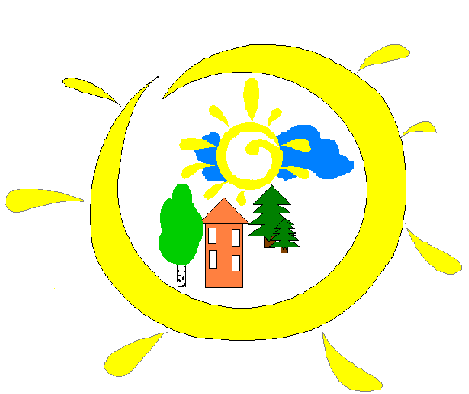                 Автор-составитель: Макарова Л. Н.  пгт. Луговой,  2020 годСодержаниеПаспорт программы………………………………………………………………………….…………………………...3Пояснительная записка …………………………………………………………………….………………….………...5Цель и задачи………………………………………………………………………………….……………………….…..6Содержание программы……………………………………………………………………………………………….....7Организационно-педагогические условия……………………………………………………………………….……9Формы и методы работы………………………………………………………………………………………………..10Планируемые результаты………………………………………………………………………………………………11Методические материалы…………………………………………………………………………………………...….12Учебный план  на период с 28.05.2020 г.-25.08.2020 г.…………………………………………………..………….13    10. Календарно-учебный график  на  период с 28.05.2020 г. – 25.08.2020 г.………………………………………….14                                                                                                           ПАСПОРТ ПРОГРАММЫПрограмма объединения «Разреши себе творить»Руководитель: Макарова Л.Н.Должность руководителя: педагог дополнительного образованияОрганизация-исполнитель: МБУ  ДО ООЦ «Юбилейный»Тел. 35-4-25, 35-4-26География: пгт. Луговой, Кондинский районКоличество воспитанников: 25 человек                               Цель программы: Создать необходимые условия для свободного самовыражения и художественного творчества, развития потенциальных способностей заложенных в ребенке Направление: художественно - эстетическоеСрок реализации: с 28.05.2020 г. - 25.08.2020 г.Вид программы: адаптированнаяУровень реализации: дополнительное  образование Уровень освоения: общекультурныйКраткое содержание:Джутовая филиграньСувениры, картины из прорезной бересты Ковроделие 1. Пояснительная записка«Разреши себе творить – это замечательный способ каждый день тренировать своё воображение, выражать мысли и просто создавать что-то прекрасное!»Актуальность программы:Романтический взгляд человека на связь воображения, творчества и искусства определил свои многочисленные поиски в сфере эстетического и художественного воспитания, направленного, в конечном счете, на раскрытие творческого начала ребенка.Актуальность программы в том, что за короткий промежуток времени ребенок реализует себя в творчестве, самовыражается в определенном виде деятельности, проявляя свою изобретательность и фантазию, используя общедоступные и малозатратные материалы, такие как береста, природные материалы, джут, нитки.2. Цели и задачиЦель: создать необходимые условия для свободного самовыражения и художественного творчества, развития потенциальных способностей заложенных в ребенке.Задачи:научить детей трудовым навыкам в работе с различным материалом (береста, природные материалы, джут, нити и т.д..), а также пользоваться разными инструментами и специальными принадлежностями; развивать внимание, память, фантазию, навыки работы в группе, поощрять доброжелательное отношение друг к другу через изготовление панно, поделок, сувениров из различных материалов;воспитывать эстетический вкус, аккуратность, целеустремленность. 3. Содержание программы       Содержание программы объединения «Разреши себе творить» направленно на развитие творческого потенциала детей. Работа с различными материалами, такими как кожа, береста картон, ткань позволяет делать занятия более интересными, разнообразными.Режим работы для каждой группы 1 час 30 минут с перерывами между занятиями 10 минут. Занятия проводятся согласно распорядку дня смены в кабинете, оборудованном необходимыми инструментами, наглядными пособиями, методической литературой, образцами, готовыми изделиями. В проведении занятий используются формы индивидуальной работы и коллективного творчества. Некоторые занятия требуют объединения детей в подгруппы. Теоретическая часть дается в форме бесед с просмотром иллюстративного материала.          Все занятия объединения делятся на 2 вида: теоретические и практические.Практические занятия проходят по следующим темам:Джутовая филигрань – занятия увлекательны и полезны в любом возрасте, они способствуют развитию мелкой моторики. В процессе систематического труда рука приобретает уверенность и точность. Работа в техники филиграни развивает образное мышление, творческую активность, воспитывает аккуратность, усидчивость, прививает любовь к красоте, созданной руками человека. Филигрань расширяет представление детей об окружающем мире, учит их внимательно вглядываться в различные предметы. Занятия в кружке не только сочетают различные виды практической работы, но и открывают детям прекрасный мир искусства чрез изготовление шкатулок, сувениров, панно.Береста тоже по своим свойствам удивительный материал. Её сравнительно легко добывать и обрабатывать, а богатство цветов и оттенков, от ослепительно белого до темно -коричневого, позволяет создавать из нее интересные работы. В мастерской ребята выполняют цветы из бересты и картины с объемной аппликацией. Изготавливают берестяные куклы. Работа это поэтапная - требует терпения, фантазии. На занятиях дети заглянут в прошлое бересты. Узнают, для чего многие народности использовали бересту. А также дети получают представление, как правильно заготавливать и хранить бересту.Ковровый мир. История развития ковроделия. Инструменты и материалы, виды ковров. Техника выполнения, виды изделий. Практическая работа: подбор материала, подготовка основы, способы переноса рисунка на основу. Коврики, панно, подушки вышитые, прокалывающим способом. Техника безопасности при изготовлении ковровых изделий. Участие в районных выставках, конкурсах.Теоретические занятия проводятся в форме бесед ознакомительного характера по истории искусства в доступной форме. По каждой теме проводится инструктаж по технике безопасности при работе с инструментами. 4. Организационно-педагогические условияКоличество обучающихся - 25 человек.Занятия проводятся по  группамКоличество детей в группе – 12-13 человек.Состав группы – сменныйОсобенности набора детей –  свободный.Форма занятий - индивидуальные и групповые.Возраст  детей в группах с 6 - 10 лет; с 11-17 лет.Количество занятий- 68Количество часов -  204Место проведения занятий - кабинет ДПИ.Источники финансирования -  бюджет МБУ ДО ООЦ «Юбилейный», спонсорская помощь родителей.Научно - методические условия - творческое сотрудничество  с ОУМетодические пособия:Альбомы образцов.Различные дидактические материалы (трафареты, шаблоны, карточки, образцы изделий). Наглядные пособия по работе с берестой, джутом, ковровыми изделиями.Техническое оснащение:Столы для занятий – 12 шт.Стол педагога  с образцами  -1Шкафы для литературы -2Уголок техники безопасности -1Ножницы.Линейки.Клей ПВА.Кисточки.Набор копировальной бумаги.Гуашь, акварель.Ткань (различные виды).Разнообразные приспособления для работы с берестой, (дыроколы, гвозди, проволока, деревянные рамки). Горячие пистолеты.Пинцеты.Картон.Бусины разного сечения.Декоративные камни.Клеенки на столы.Тряпочки для вытирания рук.5. Формы и методы работы Формы работы:Индивидуальные и групповые занятия.Оформление выставок.Теоретическая часть занятия проводится в форме бесед ознакомительного характера по истории искусства в доступной форме. По каждой теме проводится инструктаж по технике безопасности при работе с инструментами.           Методы  работы:Наглядный (это показ иллюстраций, схем, образцов, слайдов).Словесный метод (рассказ,  стихи, загадки, художественное слово).Практический метод (ручной труд).Структура занятия        Занятия в объединении проходят эмоционально, увлекательно. С самого начала руководитель создает доброжелательную атмосферу, располагающую детей  к общению и творчеству.Вводная часть занятия это: организация своего рабочего места, постановка цели и задач занятия, инструктаж по технике безопасности с инструментами.Основная часть: работа по теме занятия. Педагог просматривает работу детей, дает  советы,  оказывает помощь.Заключительная часть: подведение итогов, оценка детских работ.6.  Планируемые результатыУмение использовать различные материалы при изготовлении   поделок, украшений, сувениров.Умение оформлять готовые изделия.Умения пользоваться инструментами, соблюдая технику безопасности.Самостоятельно и творчески применять умения и навыки, полученные на занятиях объединения.Развитие творческого интереса у детей, фантазии.Воспитание эстетического вкуса, доброжелательного отношения друг к другу.7. Методические материалыКочем М.С. «Секреты бересты» – М.: Профиздат, 2005г. Изобразительное искусство В.С. Кузин, Э.И. Кубышкина, А.Лопатина, Москва 2005г.«Занятия в дождливую погоду» (Автор – Карел Поломис).«Поделки из природного материала» (Автор – Игорь Черныш).Список рекомендуемой литературы:(для родителей и детей)«Практическое руководство» журнал. – М., 2007-2010г. «Техника плетения ковриков» - М., 2001г.О. А.Никологорская «Природа и творчество» - М., 1990г.«Девчонки и мальчишки» журнал – М., .8. Учебный план на период с 28.05.2020 г. - 25.08.2020 г.8. Календарно-тематическое планирование на летний период 2020 год. 1 смена                                                                                                       с 28.05.2020 г.– 17.06.2020 г.9. Календарно-тематическое планирование на летний период 2020 год. 2 смена  с 20.06.2020 г. – 10.07.2020 г.10. Календарно-тематическое планирование на летний период 2020 год. 3 смена с 13.07.2020 г. – 02.08.2020 г.11.Календарно-тематическое планирование на летний период 2020 год. 4 сменас 05.08.2020 г. – 25.08.2020 г.№Тема занятийКоличество часов теорииКоличество часов практики Всего часов 1.«Джутовая филигрань»1 ч. 50 ч.51 ч.2.«Картины из прорезной бересты»1ч .                 49 ч. .51 ч.3.«Сувениры, подделки из бересты» 2 ч.49 ч.51 ч.4.«Ковровый мир»1 ч. 3049 ч. 30м.51 ч.Всего:6 ч.198 ч.204 ч.Тема занятияКоличество  часовКоличество  часов                     Содержание               Навыки и уменияТема занятиятеорияпрактика                     Содержание               Навыки и умения«Весёлые ниточки» (джутовая филигрань) «Корзина с цветами»30 минут5 ч. 30 мин.Беседа по изготовлению корзины. История филиграни в России Инструктаж по ТБ. Изготовление основы из бумаги. Обматывание основы джутом.Уметь изготавливать основу.Уметь обматывать основу джутом.Уметь пользоваться клеем.Уметь качественно выполнять работу.«Цветы из джута»12 ч.Беседа по изготовлению цветов. Выполнение эскиза. Выкладывание узора по готовому рисунку.Уметь понимать узор по рисунку.Уметь выкладывать завитки.«Листья»6 ч.Выкладывание узора по готовому рисунку. Узор в круге, изготовление стебля.Уметь выкладывать узор по рисунку.Уметь обматывать проволоку джутом.Уметь доводить работу до полного завершения.Изготовление сувенира «Жарптица» в технике Джутовая филигрань.30 мин. 11ч. Беседа по изготовлению птицы. Инструктаж по ТБ. Изготовление основы, обматывание основы джутом, завитки. Выкладывание основ на основу с использование пайеток.Уметь выполнять основные приемы выкладывания филиграни; петельки, завитки.Уметь пользоваться материалами, инструментами (ножницы, клей).Изготовления хвоста для сувенира «Жар птицы»6 ч.Выкладывание узора по готовому рисунку. Узор в круге, овале. Сборка и закрепление хвоста на основу. Украшение камнями, пайетками. Уметь выкладывать нити.Уметь рационально использовать клей.Уметь украшать.Уметь творчески украшать. 3 ч. Подготовка к выставке, оформление выставки детскими работами.Уметь творчески оформлять композицию, проявляя свои навыки и уменияТема занятияКоличество часов Количество часов                      Содержание             Навыки и уменияТема занятиятеорияпрактика                     Содержание             Навыки и уменияБерестяной мир «Панно с животными из прорезной бересты»30 мин.5 ч. 30 мин.Беседа о березе, обработка и расщепление бересты, подбор цветовой гаммы. Техника безопасности при работе с инструментами.  Уметь обрабатывать и расщеплять бересту с помощью специальных инструментов (резак, пробойник и т.д.) 30 мин8 ч. 30 мин.Технологические этапы изготовления панно. Выбор эскиза, зарисовка эскиза. Изготовление деталей по шаблонам.Уметь выбирать и зарисовывать эскизы.  6 ч.Технологические этапы изготовления панно. ТБ по работе с инструментами.Уметь пользоваться резаком, пробойниками, соблюдая ТБ. Объемные картины из бересты.30 мин.8 ч . 30 мин.Картины из бересты. Беседа по созданию картин, с показом с иллюстрированным материалом. Выбор картин. Составление эскизов, выкраивание деталей. Уметь подбирать цветовую гамму. Уметь выкраивать детали из бересты.9 ч. Технологические этапы в изготовлении картин с показом иллюстрированного материала. Подбор бересты. Выкраивание деталей. Сборка деталей по эскизу.Уметь подбирать бересту, выкраивать детали.6 ч.Технология изготовления картины.Уметь доводить работу до полного завершения. Уметь применять теоретические знания на практике.Уметь пользоваться инструментами. 3 ч.Сборка картины на основу. Покраска работы акварелью. Оформление работы в рамку. Покрытие лаком.Уметь доводить работу до полного завершения, создавая прекрасное своими руками.3 ч.Подготовка к выставке. Выставка работ. Уметь творчески оформлять проявляя свои навыки и умения.Тема занятия Количество часовКоличество часов              СодержаниеНавыки и уменияТема занятия теорияпрактика              СодержаниеНавыки и уменияБерестяной мир«Куклы из бересты» 30 мин.5 ч. 30 мин.Технологические этапы в изготовление кукол с показом иллюстрированного материала.Зарисовка эскиза, обротка бересты, подбор материала, изготовление деталей для аппликаций.Уметь подбирать бересту по цветовой гамме. Зарисовывать эскиз, выкраивать детали. Уметь пользоваться инструментами (ножницы, резак, пробойники), соблюдая ТБ.30 мин8 ч. 30 мин.Технологические этапы в изготовление кукол. Подборка бересты, зарисовка эскиза, изготовление туловища куклы, волос, рук, головы. Соединение деталей.Уметь создавать эскиз, подбирать бересту.Уметь поэтапно изготавливать куклу.9 ч.Декоративное оформление изделия. Покрытие лаком.Уметь аккуратно расписывать, покрывать лаком, соблюдая ТБ.3 ч. 30 мин.Подготовка к выставке, выставка работ.Уметь творчески оформлять, проявляя свои навыки и умения. Украшения из бересты30 мин.8ч. Украшения из бересты (браслет, оберег, подвеска). Технологические этапы в изготовлении украшений.Уметь скручивать полоски, предавая форму бусины, шарика, цилиндра.Уметь складывать детали, чтобы получились ровные квадраты.9 ч.Технология изготовления украшений.Уметь поэтапно изготавливать украшения. 6 ч. Роспись готовых украшений, покрытия лаком. Подготовка к выставке. Выставка готовых работ. Уметь аккуратно расписывать готовые украшения, покрывать лаком, соблюдая технику безопасности. Уметь доводить работу до полного завершения, создавать прекрасное своими руками.Тема занятия Количество часов Количество часов                    Содержание         Навыки и уменияТема занятия теорияпрактика                   Содержание         Навыки и умения«Ковровый мир» Панно.8 ч.30 м.Немного об истории ковроделия. Подбор ткани, ниток, нанесение рисунка на ткань. Инструктаж по ТБ. Вышивание прокалывающим способом.Уметь пользоваться инструментами. Знать историю национального творчества. Уметь наносить рисунок на ткань9 ч.Вышивание прокалывающим способом.Уметь воплощать свои фантазии в создании работ. 6  ч.Вышивание прокалывающим способом. Нанесение клеевой основы, сушка.Уметь доводить работу до полного завершения.Игольница .8ч. .Нанесение рисунка на ткань. Вышивание прокалывающим способом. Нанесение клеевой основы, сушка.Уметь наносить рисунок на ткань по замыслу. Уметь использовать художественные приемы ковроделия, знать классификацию и свойства материала.9 ч.Вышивание прокалывающим способом. Обработка края, нанесение клеевой основы. Сушка.Уметь воплощать свои фантазии в создании работы.6 ч.Вышивание прокалывающим способом. Заполнение синтепоном.Уметь доводить работу до полного завершения. Уметь оформлять их по своему вкусу.3 ч.Подготовка к выставке. Выставка детских работ.Уметь оформлять выставку совместно с педагогом, проявляя свой вкус и фантазию.